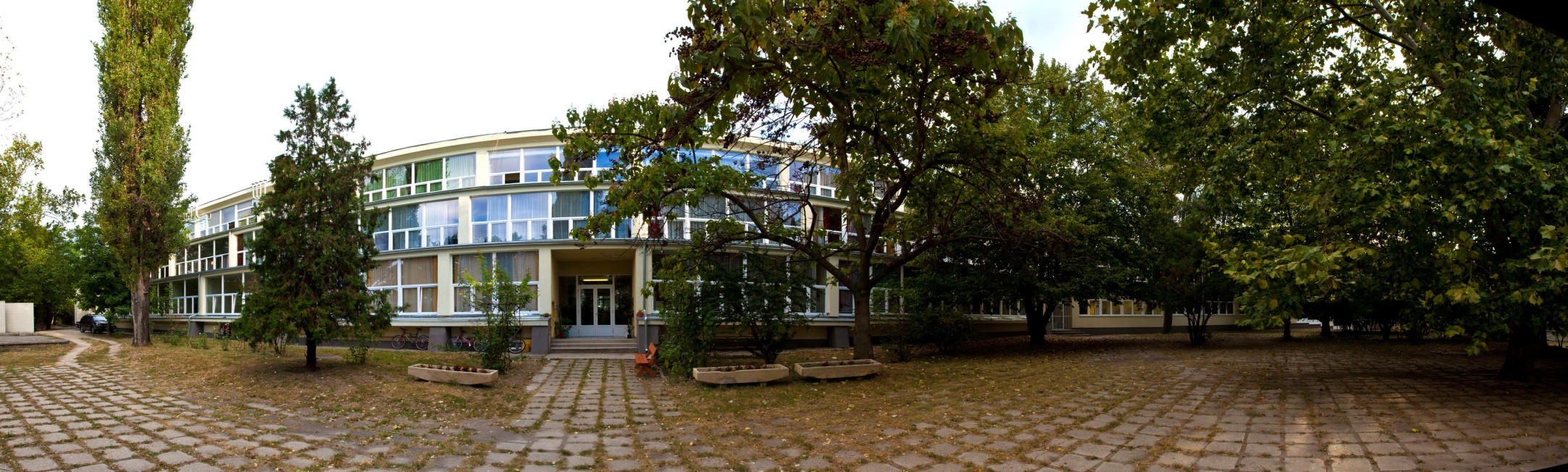 8osztályÁTLAG8osztályÁTLAG8osztályÁTLAG8osztályÁTLAG5.e4,916.e4,867.e4,778.e4,649.e4,3910.e4,4111.e4,6112.e4,84ISKOLAI4,55ÁTLAG4,551 főre4,5520124,53